Παρασκευή 15 Μαΐου 2020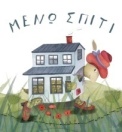 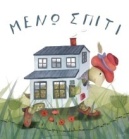 Αγαπημένοι μου μαθητές, αφού ολοκληρώσαμε και το αυ, ας γράψουμε λίγα λόγια για τον εαυτό μας!Εργασία: Στο Τετράδιο Γραπτού Λόγου γράφω για τον εαυτό μου: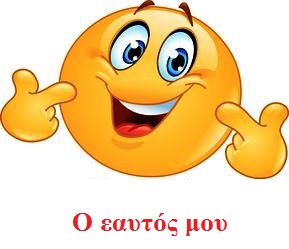 Ημερομηνία............................................................. Θέμα: "Ο εαυτός μου"Με λένε..........................................................................................Θα ήθελα να...................................................................................Αγαπώ πολύ...................................................................................Μου αρέσει....................................................................................Το αγαπημένο μου μάθημα είναι...................................................Το αγαπημένο μου παιχνίδι είναι...................................................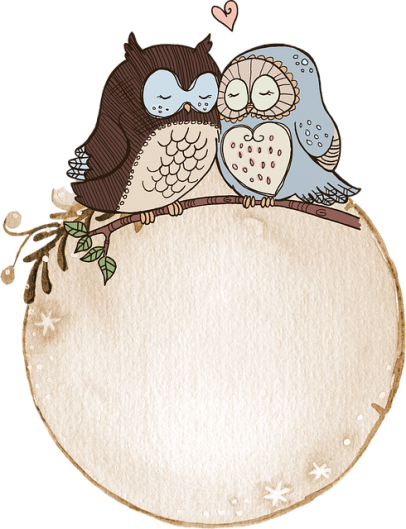 Το αγαπημένο μου φαγητό είναι...................................................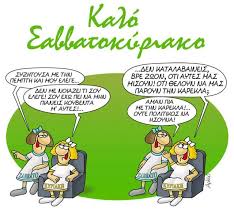 